1. Название мероприятия: Социальный проект «Радуга здоровья»2. Сроки и место проведения мероприятияМероприятие пройдёт на базе муниципального автономного общеобразовательного учреждения «Средняя общеобразовательная школа №1 имени Героя Советского Союза И.В. Королькова». Сроки проведения: с  по май 2020 учебного года.3. Краткое описание мероприятия: Проект предполагает:1) информационно-методическую работу со школьниками, родителями, педагогами школы, направленную на повышение уровня в   области здоровьесберегающих компетенций, приобщения к физической культуре и здоровому образу жизни в режиме дня и его повседневной занятости;2) проведение тренингов, конкурсов, соревнований, экскурсий, спортивно-оздоровительных мероприятий;3) создание учащимися информационного стенда, видеофильма.         Проект нацелен на активное привлечение детей, подростков, родителей к активно-спортивному образу жизни, на информационную и практико-реализуемую популяризацию здорового образа жизни среди жителей города Салехарда.4. Цель мероприятия: пропаганда здорового образа жизни, воспитание и формирование привычки к здоровому образу жизни.Задачи проекта: Пропагандировать среди населения города здоровый образ жизни на примере учащихся школы.Формировать у обучающихся негативное отношение к табаку, алкоголю, наркотическим веществам.Воспитывать потребности детей в ежедневном выполнении правил личной гигиены.5. Целевая аудитория: обучающиеся школы, в том числе и школьный волонтёрский отряд «Забота», законные представители и педагоги школы. 6. Состав участников и уровень вовлеченности населения в реализацию мероприятия: 857 обучающихся школы, до 300 родителей/законных представителей, 60 педагогов школы. Особое внимание должно уделяться подросткам в возрасте 10-18 лет (возрастная группа риска) и подросткам, состоящих на различных видах учета, подросткам из детей сирот или оказавшихся в трудной жизненной ситуации.    Мероприятия предусматривают различные формы их проведения: акции, дискуссии, конкурсы, профилактические лекции, инсценировки.8. Актуальность мероприятия:          На современном этапе проблема профилактики здоровья детей является одной из самых актуальных. В школьном возрасте у обучающихся формируется здоровье, жизнедеятельность и другие качества, необходимые для всестороннего развития личности        Наше будущее зависит от сегодняшних выпускников, от их физического и нравственного здоровья. Но за годы учёбы в школе здоровье многих детей ухудшается. По ряду показателей сформировались негативные тенденции: увеличивается количество детей, имеющих хронические заболевания. Толчком для реализации проекта послужила статистика «Здоровья обучающихся школы», которая показывает, что в течение школьных лет среди детей увеличивается количество учащихся с хроническими заболеваниями, учащихся, имеющих проблемы со зрением и детей с желудочно-кишечными заболеваниями. Статистика «Здоровья обучающихся школы»Ежегодно обучающиеся школы проходят медицинский осмотр. Для сравнения результатов во внимания взята информация по приобретённым заболеваниям. 9. Обоснование необходимости поддержки мероприятия:      Вовлечение учащихся в реализацию проекта поможет правильно решить проблему свободного времени, сформировать негативное отношение к вредным привычкам, осознать ответственность за собственное здоровье, сформировать привычки к здоровому образу жизни.     Опыт уже проведённого в школе ряда оздоровительных мероприятий показал положительный результат: увеличение охвата детей, желающих принимать участие в мероприятиях подобного характера.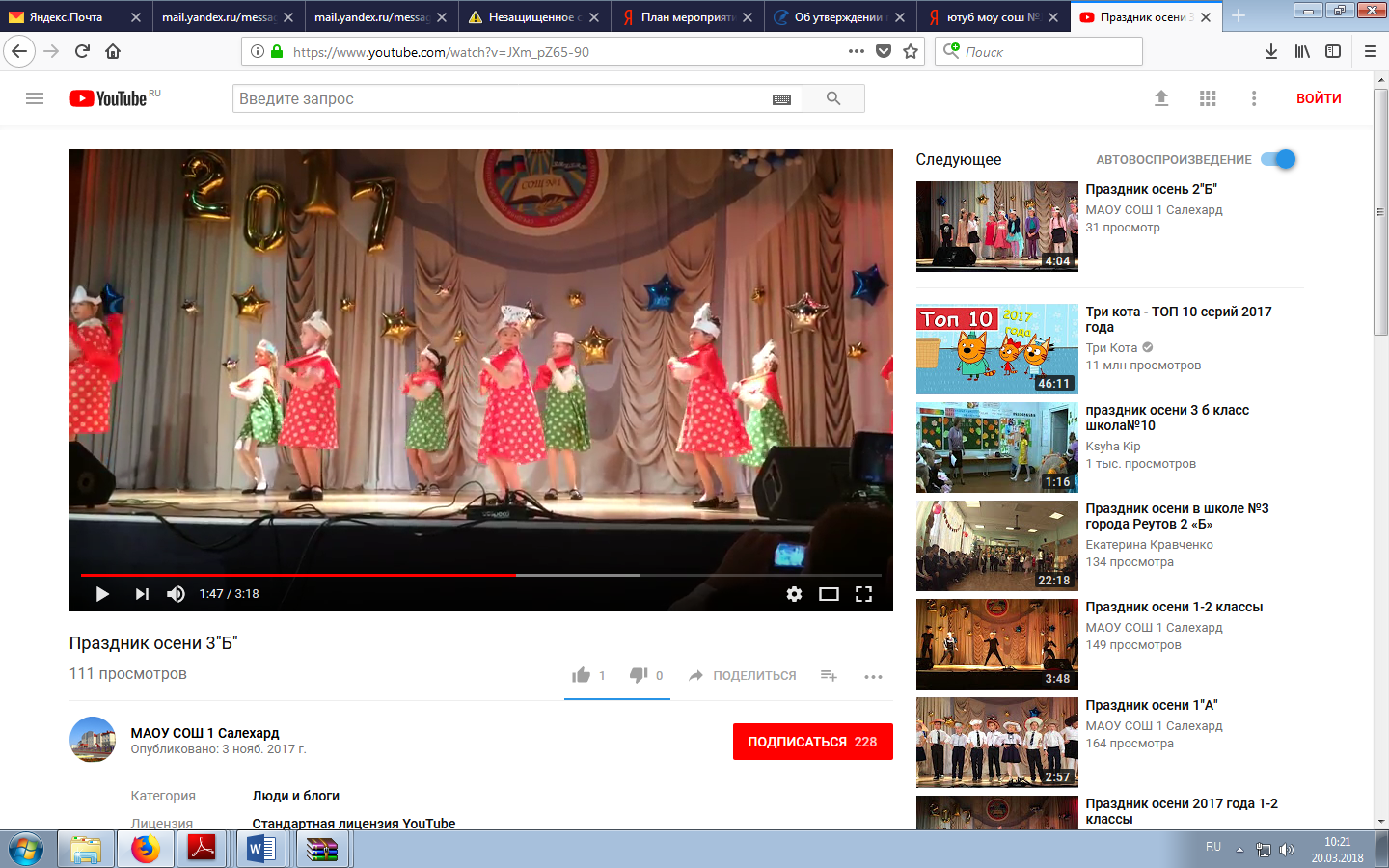 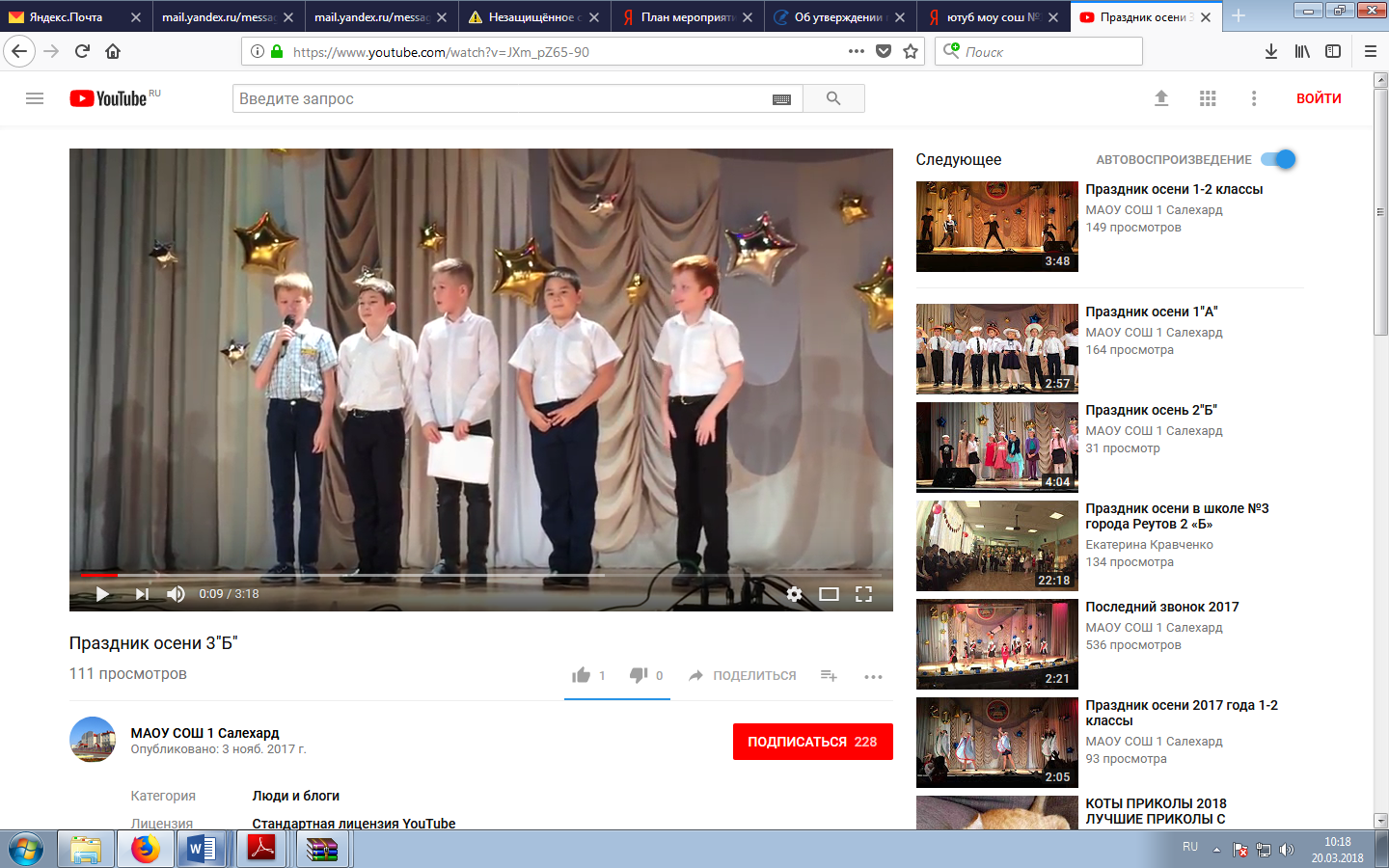 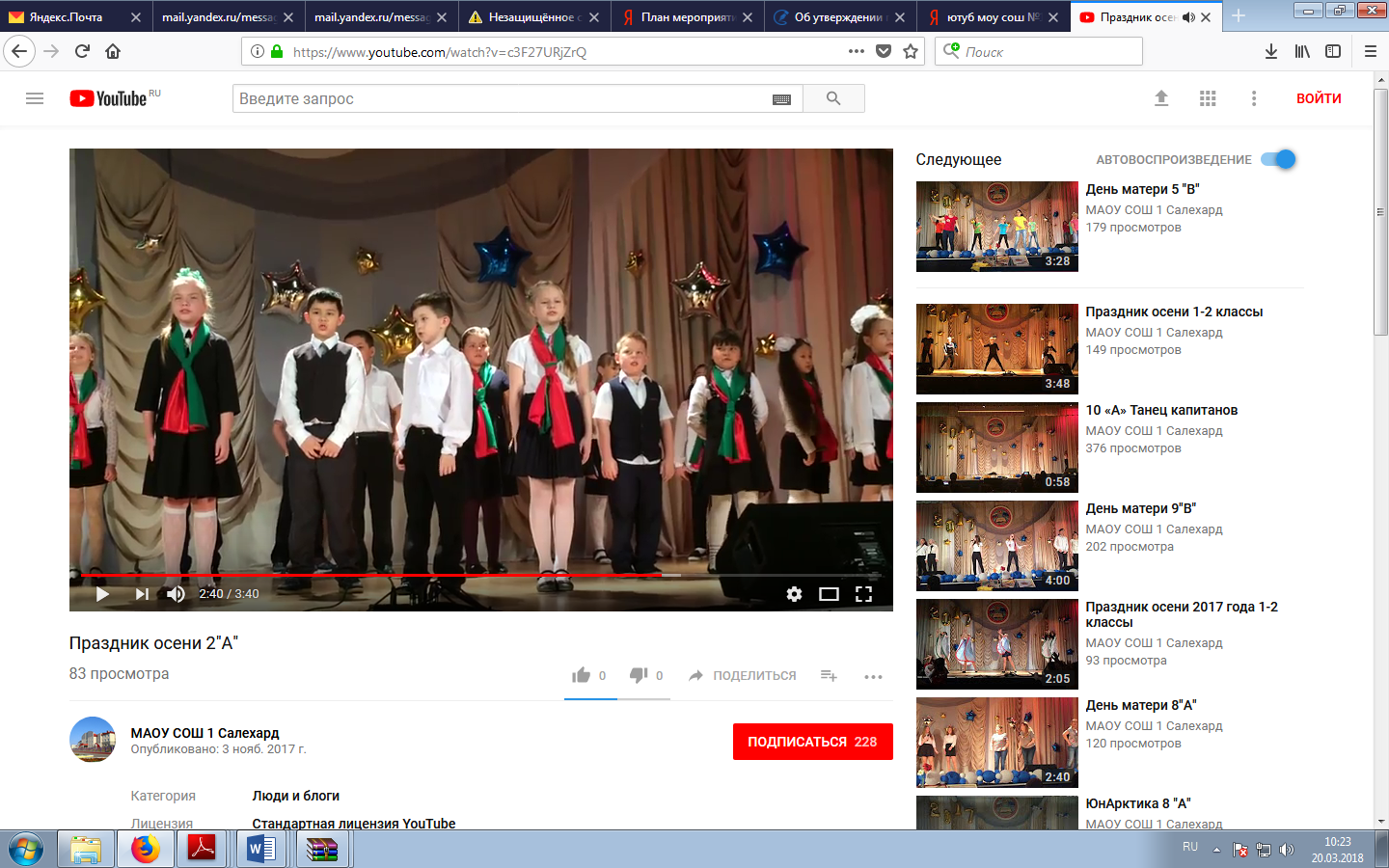 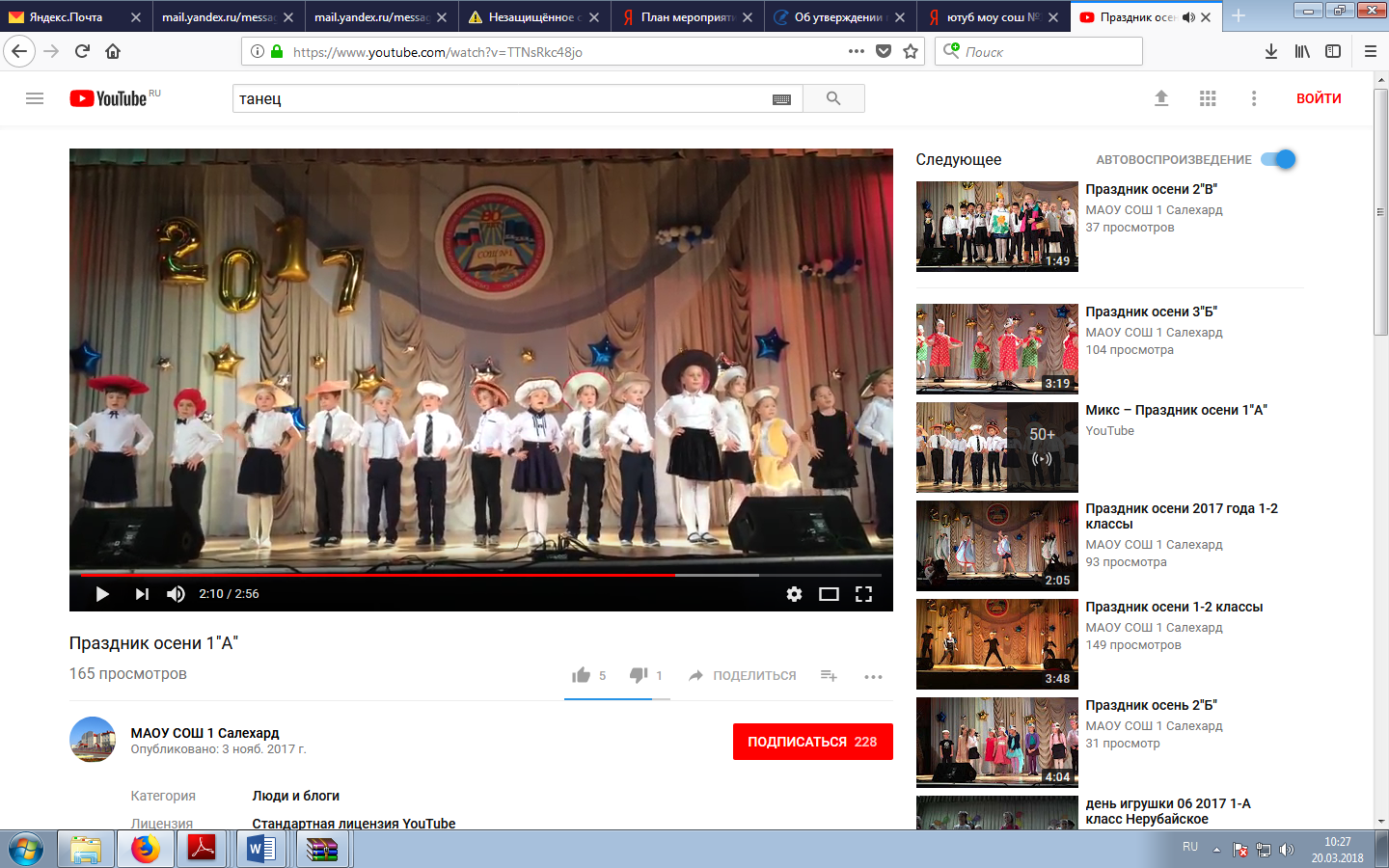 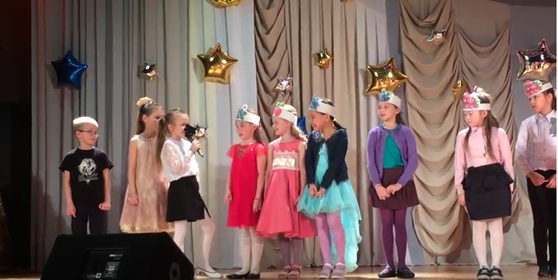 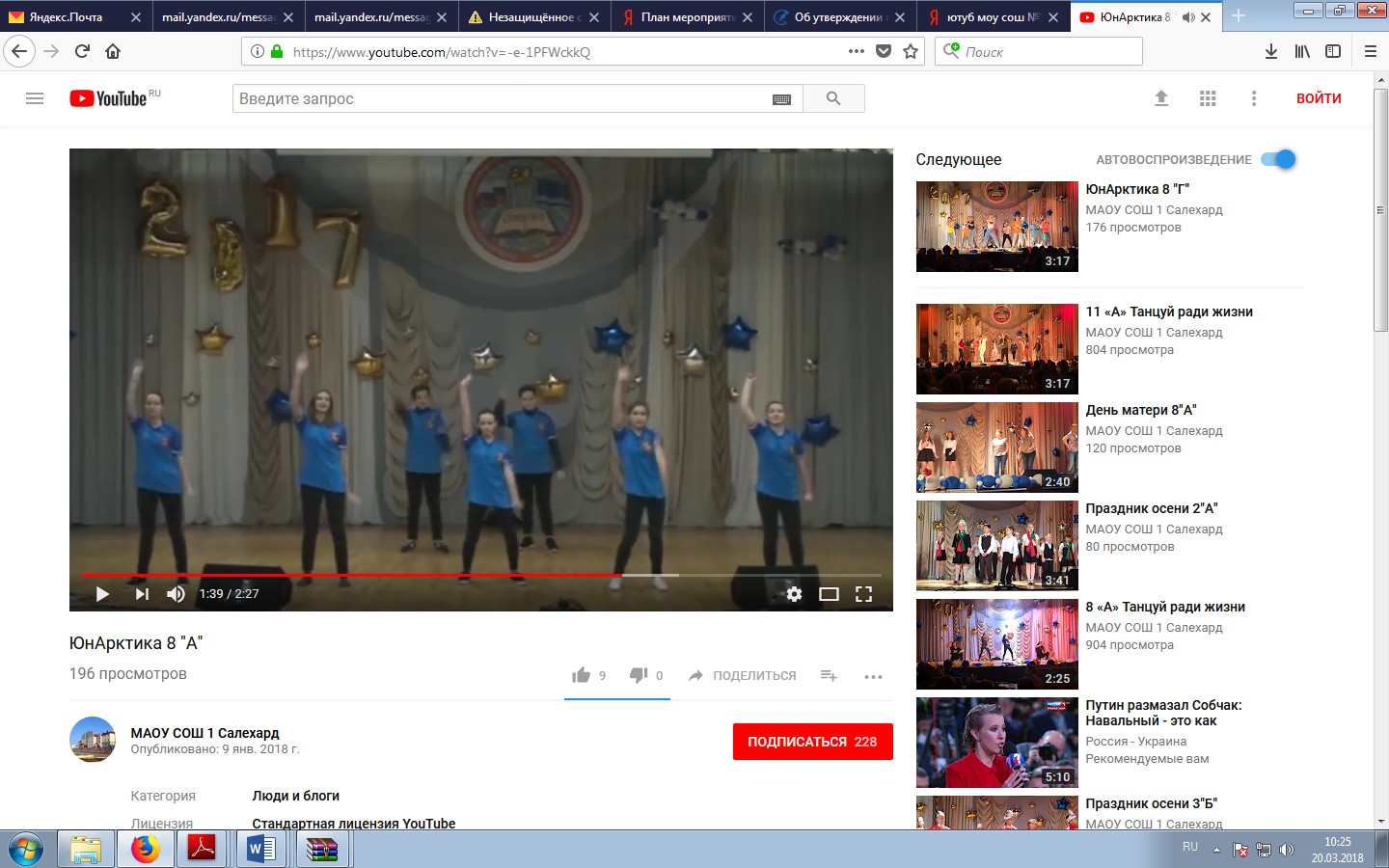 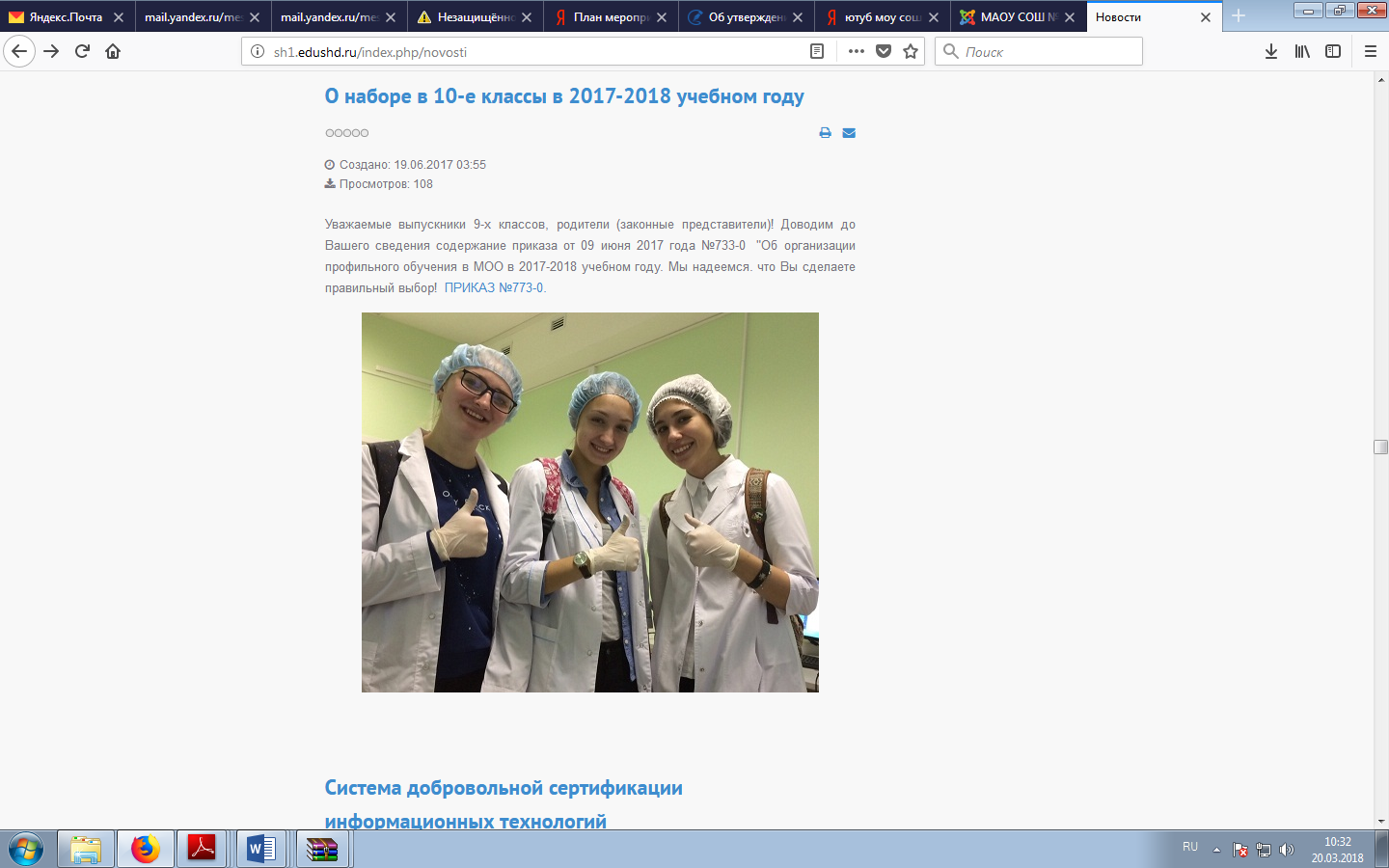 10. Содержание мероприятия: 11. Сведения о направлениях расходов:СМЕТА РАСХОДОВна реализацию проекта12. Предполагаемые результаты: Увеличение численности вовлечения детей и родителей в мероприятия проекта. Повышение мотивации к двигательной активности, здоровому образу жизни, отказа от вредных привычек.Улучшение физического, а, значит, и эмоционального состояния всех участников образовательного процесса.Увеличение количества учащихся, занятых физической культурой и спортом.Увеличение количества обучающихся, соблюдающих правила личной гигиены Увеличение количества обучающихся, соблюдающих режима дня, занятий физической культурой.      Оценка реализации программы, результативность оздоровительной программы может осуществляться посредством опроса учащихся, родителей и педагогов (анкетирование, тестирование), которое проводится в конце года. Также результат работы могут отразить статистические данные «Здоровье обучающихся школы» в следующем году в ходе прохождения учащимися планового медицинского осмотра.Заболевания2017-2018 всего учащихся прошли мед. осмотр – 300 чел/% всего учащихся2018-2019 всего учащихся прошли мед.осмотр –335 чел/% всего учащихсяНарушение зрения70              23%91                  30%Пониженная острота слуха9                3%14                  5%     Сколиозы11              4%18                  5%Заболевания органов пищеварения: желудка20              7%46                  14%Ожирение 14              5%36                   11%Содержание Целевая аудиторияНеобходимое оборудованиеПодготовительный этап, который включает в себя организацию рабочей группы (педагоги, волонтёрский отряд «Забота», родители, группа медицинского корпоративного класса)Место проведения: МАОУ СОШ №1Сроки проведения: 9-11 января 2020 годаПодготовительный этап, который включает в себя организацию рабочей группы (педагоги, волонтёрский отряд «Забота», родители, группа медицинского корпоративного класса)Место проведения: МАОУ СОШ №1Сроки проведения: 9-11 января 2020 годаПодготовительный этап, который включает в себя организацию рабочей группы (педагоги, волонтёрский отряд «Забота», родители, группа медицинского корпоративного класса)Место проведения: МАОУ СОШ №1Сроки проведения: 9-11 января 2020 годаРазработка названия, девиза, эмблемы рабочей группы; Распределение обязанностей всех членов рабочей группыОбучающиеся 1-11 классов, классные руководители, родители/законные представителиБумага А4, А3Цветной принтерКарандаши, ручки, блокнотыПрактический этап включает в себя проведение 20 оздоровительных и профилактических мероприятий различных форм Практический этап включает в себя проведение 20 оздоровительных и профилактических мероприятий различных форм Практический этап включает в себя проведение 20 оздоровительных и профилактических мероприятий различных форм Единый информационный час «Не чистым трубочистам – стыд и срам!»Описание: проведение рабочей группой беседы с элементами игр о здоровом образе жизни, режиме дня и ежедневной гигиенеОбучающиеся 1-4 классов, родители Срок проведения: .0.2020 г.Компьютерная техника: проектор, экран, листы А4, фломастерыЦикл лекционных занятий по темам «Вредные привычки», «Здоровая еда» (1-6 классы), «Профилактика инфекционных заболеваний» (7-11 классы), «Имя беды – НАРКОТИК!» (7-11 классы) с приглашением сотрудников КДН и ЗП, ОПДН ОМВД России по г. СалехардуОбучающиеся 1-11 классов, классные руководителиМесто проведения: МАОУ СОШ №1Сроки проведения: 20.0.-0.0.2020 годаКомпьютерная техника: проектор, экран, листы А4, фломастеры, наборы масок «Овощи, фрукты», «Витамины»Тренинг «Умей сказать «НЕТ!», направленный на профилактику употребления алкоголя, ПАВ, наркотических веществОписание: Занятия в игровой форме проводит психолог школы.Игра «Проблемные вопросы» (ребята в группах обсуждают выбранный вопрос и формируют ответ на него, как общее мнение группы)Игра «Спорные утверждения»Для проведения игры необходимо четыре листа бумаги с написанными на них утверждениями: «Совершенно согласен», «Согласен, но с оговорками», «Совершенно не согласен», «Не имею точного мнения». Эти листы прикрепляются по четырём сторонам класса. Ведущий зачитывает спорные утверждения, после чего участники должны разойтись и встать около тех листов, на которых отражена их точка зрения на данный вопрос. После принятия решения каждый из участников должен его обосновать: «почему я считаю именно так». Игра «Ассоциации»Даётся задание: «назовите 2 – 3 слова, которые приходят вам на ум, когда вы слышите – «наркотики», «наркомания», «зависимость». После чего участники по кругу говорят записанные ассоциации, а ведущий записывает их так, чтобы варианты не повторялись. В результате обсуждения ведущий суммирует предложенные ассоциации.Обучающиеся 7-11 классов, классные руководителиМесто проведения: МАОУ СОШ №1Сроки проведения: .0. 2020 годаКомпьютер, мультимедийная установка, слайдовая презентация «Да здравствует жизнь!», яркие надписи с утверждениями: «Совершенно не согласен», «Совершенно согласен», «Согласен, но с оговорками», «Не имею точного мнения», чистый лист формата А1, ромашки (по числу участников), памятные открыткиДень здоровьяОписание: группа медицинского корпоративного класса измеряют артериальное давление, вес и рост пациента, сравнивают с нормами показателей, дают информационно-рекомендательную справку. Обучающиеся 1-11 классов, классные руководители, педагоги, родителиМесто проведения: МАОУ СОШ №1Сроки проведения: .0. 2020 годаМаркеры, листы А3, весы напольные, ростомер, тонометрАкция «День без Интернета»Описание: организация и проведение досуговых игр во время перемен (игры «Классики», «Резиночки», «Съедобное-несъедобное»; работа почты вместо смс-сообщений)Обучающиеся 1-11 классов, классные руководители, педагоги дополнительного образования, педагоги-организаторыМесто проведения: МАОУ СОШ №1Сроки проведения: .03. 2020 годаЛисты А4, ручки, мелки, резинкиВесенняя акция «Витаминный стол»Описание: медицинский корпоративный класс, волонтёрский отряд угощают в столовой обучающихся школы фруктами и овощами, указанными в меню школы; загадывают загадки и читают стихи о пользе овощей и фруктовОбучающиеся 1-11 классов, классные руководителиМесто проведения: МАОУ СОШ №1Сроки проведения: 02.04. 2020 годаЛисты А4, фрукты и овощи, указанные в менюОрганизация и проведение танцевального конкурса «Танцуй ради жизни»Описание: Каждый класс готовят танец формы «флешмоб», который призывает общество вести здоровый образ жизни. По результатам конкурсного мероприятия определяют победителей и призёров.Обучающиеся 1-11 классов, классные руководителиМесто проведения: актовый зал МАОУ СОШ №1Сроки проведения: 17.04.-18.04.2020 годаМузыкальное и техническое сопровождение музыкальных номеровКонкурс видеороликов «Мы за ЗОЖ»Описание: Каждый класс готовит видеоролик социальной рекламы и размещает их в социальных сетях с хештэгами #мызазож #мыбудущеероссии #здоровоепоколениеОбучающиеся 1-11 классов, классные руководителиМесто проведения: МАОУ СОШ №1, видео выкладывается на школьный канал Сроки проведения: Оформление стендов по темам «Курить-здоровью вредить», «Режим дня», «Здорово жить здоровым», «Здоровая пища», «Жиры, белки и углеводы»Волонтёрский отряд «Забота», медицинский корпоративный класс, обучающиеся 1-11 классов, родЦветной принтер, фотоаппарат, листы А4, А3, маркерыТематические субботыОписание: «Цветовая терапия»Поможем друг другу?***Если класс устал, то цвет – оранжевый. Оранжевый дарит энергию и радость.Если в последнее время класс раздражён – зелёный. Зелёный дарит спокойствие.Если перестали верить в чудеса – голубой. Голубой поможет расслабиться и помечтать.Розовый придаст уверенности всему классу.Синий поможет установить доверие в классе.Фиолетовый активизирует творческое начало в коллективе.Белый цвет символизирует мир и добро.Что делаем?Советуемся в классе, выбираем единый цвет (это могут быть футболки, повязки, платочки и прочее) и приходим в школу! Рейд проходит по классам и выбирает самый дружный класс.«День шлёпанцев и тапочек»Что делаем? – Выбираем дома самые удобные тапочки, сланцы и приходим в школу! (наличие носков обязательно в целях соблюдения гигиены)Волонтёрский отряд «Забота», медицинский корпоративный класс, обучающиеся 1-11 классов, родители, педагогиФотобумага, цветной принтерПроведение утренних зарядок «Бодрое утро»Описание: каждое утро пятницы дежурный класс проводит зарядку для всех обучающихся школы, педагогов и жителей города. По возможности (в случае благоприятных условий) зарядка проводится на свежем воздухе на пешеходной зоне по улице ЛенинаРадиосистема, ветрозащита на микрофоны, фотоаппаратСоздание и ведение еженедельного электронного журнала «Радуга здоровья» (заполняют информацию активисты медицинского корпоративного класса)Описание: размещение информации о проделанной работе с фотографиями и ссылками на видеоотчёты)-май 2020 годаЗаключительный этап включает в себя сбор активных участников социального проекта для обсуждения о проделанной работе и дальнейшей перспективы развития данного проекта.Сроки проведения: 30 мая 2020 годаЗаключительный этап включает в себя сбор активных участников социального проекта для обсуждения о проделанной работе и дальнейшей перспективы развития данного проекта.Сроки проведения: 30 мая 2020 годаЗаключительный этап включает в себя сбор активных участников социального проекта для обсуждения о проделанной работе и дальнейшей перспективы развития данного проекта.Сроки проведения: 30 мая 2020 года№ п/пНаименование статей расходаСумма (руб.)1МФУ Epson WorkForce WF-7720DTWF с БСНПЧ и чернилами, 1 шт.32 999 рублей2Бумага А4, пл. 80, 2 пачки по 100 600 рублей3Бумага АЗ, пл.120, 2 пачки по 100 1100 рублей4Бумага А4, глянцевая, плотность 220, 1500 рублей5Семена укропа, 100 пачек по 10 грамм2000 рублей6Семена зелёного лука, 100 пачек по 10 грамм1800 рублей7Семена петрушки, 100 пачек по 10 грамм2200 рублей8Семена зелёного салата, 100 пачек по 10 грамм2800 рублей9Набор масок «Овощи, фрукты», 1 шт. (15 наименований)4500 рублей10Набор масок «Витамины», 1 шт. (10 наименований)3 400 рублей11Зеркальный фотоаппарат Nikon D3500 18-55 P VR Kit Black, 1 шт.29 999 рублей12РадиосистемыArthur Forty AF-104, 4 шт.16 000 рублей13Ветрозащита на микрофоныProel WS6BK, 4 штуки1200 рублейИТОГО100 098 рублей